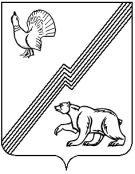 АДМИНИСТРАЦИЯ ГОРОДА ЮГОРСКАХанты-Мансийского автономного округа – Югры ПОСТАНОВЛЕНИЕот  27 декабря 2019 года 									          № 2816Об установлении тарифов на  услуги муниципального бюджетного учреждения дополнительного образования «Детско-юношеский центр «Прометей»В соответствии с решением Думы города Югорска от 26.05.2009 № 51 «О Положении                 о порядке принятия решений об установлении тарифов на услуги муниципальных предприятий и учреждений города Югорска», постановлением администрации города Югорска от 08.06.2017 № 1400 «О перечне обосновывающих материалов, необходимых для установления тарифов              на услуги муниципальных предприятий и учреждений города Югорска», Уставом муниципального бюджетного учреждения дополнительного образования «Детско-юношеский центр «Прометей»: Установить тарифы на услуги муниципального бюджетного учреждения дополнительного образования «Детско-юношеский центр «Прометей» (приложение).Опубликовать постановление в официальном печатном издании города Югорска                      и разместить на официальном сайте органов местного самоуправления города Югорска.Настоящее постановление вступает в силу после его официального опубликования.Контроль за выполнением постановления возложить на директора муниципального бюджетного учреждения дополнительного образования «Детско-юношеский центр «Прометей»  Н.А. Антонову.Глава города Югорска                                                                                                 А.В. БородкинПриложениек постановлениюадминистрации города Югорскаот  27 декабря 2019 года  №  2816Тарифына услуги муниципального бюджетного учреждения дополнительного образования «Детско-юношеский центр «Прометей»№ п/пНаименование услугЕдиницы измеренияТарифы (рублей с человека)1.Проведение мастер-классов по направлениям деятельности учреждения:Проведение мастер-классов по направлениям деятельности учреждения:Проведение мастер-классов по направлениям деятельности учреждения:1.1.Декоративно-прикладное искусство1 мероприятие (1 час)350,001.2.Создание сайтов, презентаций1 мероприятие (1 час)250,001.3.Основы мультипликации1 мероприятие (1 час)350,001.4.Основы скрапбукинга1 мероприятие (1 час)350,002.Показ спектаклей, проведение детских утренников для учреждений1 мероприятие (1 час)100,003.Организация и проведение концертных программ (с участием детей)1 мероприятие100,004.Запись фонограммы1 услуга1 400,005.Проведение профессиональных праздников, юбилеев, тематических, творческих вечеров1 мероприятие (4 часа)10 000,006.Проведение экскурсий по мини-зоопарку:Проведение экскурсий по мини-зоопарку:Проведение экскурсий по мини-зоопарку:6.1.- для взрослых1 мероприятие (1 час)100,006.2.- для детей (до 18 лет)1 мероприятие (1 час)53,007.Проведение занятий в студии раннего развития (для детей до 5 лет)1 месяц (из расчета 2 часа в неделю)1 200,008.Организация и проведение массовых мероприятий, турниров, соревнований по направлениям деятельности учреждения (организационный взнос)1 мероприятие150,00